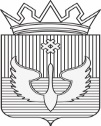 РАСПОРЯЖЕНИЕАдминистрации Юсьвинского муниципального округаПермского края28.09.2023                                                                                                     № 620-рОб утверждении Правил определения  требований к закупаемым администрацией Юсьвинского муниципального округа Пермского края, и подведомственными казенными и бюджетными учреждениями, отдельным видам товаров, работ, услуг (в том числе предельных цен товаров, работ, услуг)В соответствии со статьей 19 Федерального закона от 05.04.2013 N 44-ФЗ "О контрактной системе в сфере закупок товаров, работ, услуг для обеспечения государственных и муниципальных нужд", распоряжением Правительства Российской Федерации от 02.09.2015 N 926 "Об утверждении Общих правил определения требований к закупаемым заказчиками отдельным видам товаров, работ, услуг (в том числе предельных цен товаров, работ, услуг)", в целях формирования бюджета Юсьвинского муниципального округа Пермского края:1. Утвердить прилагаемые Правила определения требований к закупаемым администрацией Юсьвинского муниципального округа Пермского края, и  подведомственными казенными и бюджетными учреждениями, отдельным видам товаров, работ, услуг (в том числе предельных цен товаров, работ, услуг).2. Признать утратившими силу:2.1.  распоряжение администрации Юсьвинского муниципального района от 31.12.2015 №660-р "Об утверждении правил определения требований к закупаемым администрацией Юсьвинского муниципального района, отраслевыми (функциональными) подразделениями администрации Юсьвинского муниципального района  и подведомственными им казенными и бюджетными учреждениями отдельных видов, работ, услуг  (в том числе предельных цен товаров, работ, услуг)";2.2.  распоряжение администрации Юсьвинского муниципального района от 31.03.2017 №112-р "О внесении изменений в отдельные распоряжения администрации Юсьвинского муниципального района»;3. Настоящее распоряжение вступает в силу со дня его официального опубликования в газете «Юсьвинские вести» и  размещения на официальном сайте муниципального образования Юсьвинский муниципальный округ Пермского края в информационно-телекоммуникационной сети «Интернет».4. Контроль за исполнением настоящего распоряжения возложить на Шидловскую Н.Ю., заместителя главы администрации округа по экономическому развитию.Глава муниципального округа –глава администрации Юсьвинскогомуниципального округа Пермского края		        		         Н.Г. НикулинУТВЕРЖДЕНраспоряжением администрации Юсьвинского муниципального округа Пермского краяот 28.09.2023 № 620-рПравила определения требований к закупаемым администрациейЮсьвинского муниципального округа Пермского края, иподведомственными казенными и бюджетными учреждениями, отдельнымвидам товаров, работ, услуг (в том числе предельных центоваров, работ, услуг)1. Настоящие Правила устанавливают порядок определения требований к закупаемым администрацией Юсьвинского муниципального округа Пермского края, и подведомственными казенными и бюджетными учреждениями, отдельным видам товаров, работ, услуг (в том числе предельных цен товаров, работ, услуг) (далее - муниципальные органы).Под видами товаров, работ, услуг в целях настоящих Правил понимаются виды товаров, работ, услуг, соответствующие 6-значному коду позиции по Общероссийскому классификатору продукции по видам экономической деятельности.2. Муниципальные органы на основании настоящих Правил утверждают требования к закупаемым ими отдельным видам товаров, работ, услуг (в том числе предельные цены товаров, работ, услуг) в форме перечня отдельных видов товаров, работ, услуг, в отношении которых устанавливаются потребительские свойства (в том числе характеристики качества) и иные характеристики, имеющие влияние на цену отдельных видов товаров, работ, услуг (далее - ведомственный перечень).Ведомственный перечень утверждается по форме согласно приложению 1 к настоящим Правилам на основании обязательного перечня отдельных видов товаров, работ, услуг, в отношении которых определяются требования к их потребительским свойствам (в том числе качеству) и иным характеристикам (в том числе предельные цены товаров, работ, услуг), предусмотренного приложением 2 к настоящим Правилам (далее - обязательный перечень).В ведомственный перечень включаются товары, работы, услуги, закупаемые муниципальными органами, которые содержатся в обязательном перечне. В случае если в обязательном перечне не определены значения характеристик (свойств) отдельных видов товаров, работ, услуг (в том числе предельные цены товаров, работ, услуг), муниципальные органы обязаны в ведомственном перечне установить значения указанных свойств и характеристик.3. Ведомственный и обязательный перечни формируются с учетом:а) положений технических регламентов, стандартов и иных положений, предусмотренных законодательством Российской Федерации, в том числе законодательством Российской Федерации об энергосбережении и о повышении энергетической эффективности, законодательством Российской Федерации в области охраны окружающей среды;б) положений статьи 33 Федерального закона от 05.04.2013 N 44-ФЗ "О контрактной системе в сфере закупок товаров, работ, услуг для обеспечения государственных и муниципальных нужд" (далее - Федеральный закон N 44-ФЗ);в) принципа обеспечения конкуренции, определенного статьей 8 Федерального закона N 44-ФЗ.4. Ведомственный перечень формируется с учетом функционального назначения товара и должен содержать одну или несколько следующих характеристик в отношении каждого отдельного вида товаров, работ, услуг:а) потребительские свойства (в том числе качество и иные характеристики);б) иные характеристики (свойства), не являющиеся потребительскими свойствами;в) предельные цены товаров, работ, услуг.5. Утвержденный муниципальными органами ведомственный перечень должен позволять обеспечивать муниципальные нужды и нужды заказчиков, но не приводить к закупкам товаров, работ, услуг, которые имеют избыточные потребительские свойства (функциональные, эргономические, эстетические, технологические, экологические свойства, свойства надежности и безопасности, значения которых не обусловлены их пригодностью для эксплуатации и потребления в целях оказания муниципальных услуг (выполнения работ) и реализации муниципальных функций) или являются предметами роскоши в соответствии с законодательством Российской Федерации.6. Отдельные виды товаров, работ, услуг, не включенные в обязательный перечень, подлежат включению в ведомственный перечень при условии, если средняя арифметическая сумма значений следующих критериев превышает 30 процентов:а) доля оплаты по отдельному виду товаров, работ, услуг (в соответствии с графиками платежей) по контрактам, информация о которых включена в реестр контрактов, заключенных заказчиками, муниципальным органом и подведомственными ему казенными и бюджетными учреждениями, в общем объеме оплаты по контрактам за отчетный финансовый год, включенным в реестр контрактов (по графикам платежей), заключенным соответствующими муниципальными органами и подведомственными им казенными и бюджетными учреждениями;б) доля контрактов на закупку отдельных видов товаров, работ, услуг муниципальных органов, подведомственных им казенных и бюджетных учреждений за отчетный финансовый год в общем количестве контрактов, заключаемых соответствующими муниципальными органами, подведомственными им казенными и бюджетными учреждениями в отчетном финансовом году на приобретение товаров, работ, услуг.7. Муниципальные органы при включении в ведомственный перечень отдельных видов товаров, работ, услуг, не указанных в обязательном перечне, применяют установленные пунктом 6 настоящих Правил критерии исходя из определения их значений в процентном отношении к объему осуществляемых соответствующими муниципальными органами.8. Используемые при формировании ведомственного перечня значения потребительских свойств (в том числе качеств) и иных характеристик (свойств) отдельных видов товаров, работ, услуг устанавливаются в количественных и (или) качественных показателях с указанием (при необходимости) единицы измерения в соответствии с Общероссийским классификатором единиц измерения.Количественные и (или) качественные показатели характеристик (свойств) отдельных видов товаров, работ, услуг могут быть выражены в виде точного значения, диапазона значений или запрета на применение таких характеристик (свойств).Предельные цены товаров, работ, услуг устанавливаются в рублях в абсолютном денежном выражении (с точностью до второго знака после запятой).9. В целях формирования ведомственного перечня муниципальные органы вправе определять дополнительные критерии отбора отдельных видов товаров, работ, услуг и порядок их применения, не приводящие к сокращению значения критериев, установленных пунктом 6 настоящих Правил.10. Муниципальные органы при формировании ведомственного перечня вправе включить в него дополнительно:а) отдельные виды товаров, работ, услуг, не указанные в обязательном перечне и не соответствующие критериям, указанным в пункте 6 настоящих Правил;б) потребительские характеристики (свойства) товаров, работ, услуг, не включенные в обязательный перечень и не приводящие к необоснованным ограничениям количества участников закупки;в) значения количественных и (или) качественных показателей характеристик (свойств) товаров, работ, услуг, которые отличаются от значений, предусмотренных обязательным перечнем, и обоснование которых содержится в соответствующей графе приложения 1 к настоящим Правилам, в том числе с учетом функционального назначения товара, под которым для целей настоящих Правил понимается цель и условия использования (применения) товара, позволяющие товару выполнять свое основное назначение, вспомогательные функции или определяющие универсальность применения товара (выполнение соответствующих функций, работ, оказание соответствующих услуг, территориальные, климатические факторы и другое).11. Требования к отдельным видам товаров, работ, услуг определяются с учетом категорий и (или) групп должностей работников, если затраты на приобретение отдельных видов товаров, работ, услуг на обеспечение функций муниципальных органов и подведомственных им казенных и бюджетных учреждений в соответствии с правилами определения нормативных затрат, утвержденными муниципальными органами, устанавливаются с учетом категорий и (или) групп должностей работников.Требования к отдельным видам товаров, работ, услуг, закупаемым казенными и бюджетными учреждениями, разграничиваются по группам должностей работников указанных учреждений согласно штатному расписанию.12. Дополнительно включаемые в ведомственный перечень отдельные виды товаров, работ, услуг должны отличаться от указанных в обязательном перечне отдельных видов товаров, работ, услуг кодом товара, работы, услуги в соответствии с Общероссийским классификатором продукции по видам экономической деятельности.13. Цена единицы планируемых к закупке товаров, работ, услуг не может быть выше предельной цены товаров, работ, услуг, установленной в ведомственном перечне.14. Предельные цены товаров, работ, услуг, установленные настоящими Правилами, не могут превышать предельные цены товаров, работ, услуг, установленные при утверждении нормативных затрат на обеспечение функций муниципальных органов.Приложение 1к Правилам определения требованийк закупаемым администрациейЮсьвинского муниципального округаПермского края, и подведомственнымиказенными и бюджетными учреждениями,отдельным видам товаров, работ, услуг(в том числе предельных центоваров, работ, услуг)Ведомственный переченьотдельных видов товаров, работ, услуг, их потребительскиесвойства (в том числе качество) и иные характеристики(в том числе предельные цены товаров, работ, услуг) к ним--------------------------------<1> Указывается в случае установления характеристик, отличающихся от значений, содержащихся в обязательном перечне отдельных видов товаров, работ, услуг, в отношении которых определяются требования к их потребительским свойствам (в том числе качеству) и иным характеристикам (в том числе предельные цены товаров, работ, услуг).Приложение 2к Правилам определения требованийк закупаемым администрациейЮсьвинского муниципального округаПермского края, и подведомственнымиказенными и бюджетными учреждениями,отдельным видам товаров, работ, услуг(в том числе предельных центоваров, работ, услуг)Обязательный переченьотдельных видов товаров, работ, услуг, их потребительскиесвойства и иные характеристики, а также значения такихсвойств и характеристик (в том числе предельные ценытоваров, работ, услуг)N п/пКод по ОКПД2Наименование отдельного вида товара, работы, услугиТребования к потребительским свойствам (в том числе качеству) и иным характеристикамТребования к потребительским свойствам (в том числе качеству) и иным характеристикамТребования к потребительским свойствам (в том числе качеству) и иным характеристикамТребования к потребительским свойствам (в том числе качеству) и иным характеристикамТребования к потребительским свойствам (в том числе качеству) и иным характеристикамТребования к потребительским свойствам (в том числе качеству) и иным характеристикамТребования к потребительским свойствам (в том числе качеству) и иным характеристикамТребования к потребительским свойствам (в том числе качеству) и иным характеристикамN п/пКод по ОКПД2Наименование отдельного вида товара, работы, услугиединица измеренияединица измерениянаименование характеристикизначение характеристикинаименование характеристикизначение характеристикиобоснование отклонения значения характеристики от утвержденной муниципальным органомфункциональное назначение <1>N п/пКод по ОКПД2Наименование отдельного вида товара, работы, услугикод по ОКЕИнаименованиенаименование характеристикизначение характеристикинаименование характеристикизначение характеристикиобоснование отклонения значения характеристики от утвержденной муниципальным органомфункциональное назначение <1>1234567891011Отдельные виды товаров, работ, услуг, включенные в перечень отдельных видов товаров, работ, услуг, предусмотренный приложением 2 к Правилам определения требований к закупаемым органами администрации и подведомственными им казенными и бюджетными учреждениями отдельным видам товаров, работ, услуг (в том числе предельных цен товаров, работ, услуг)Отдельные виды товаров, работ, услуг, включенные в перечень отдельных видов товаров, работ, услуг, предусмотренный приложением 2 к Правилам определения требований к закупаемым органами администрации и подведомственными им казенными и бюджетными учреждениями отдельным видам товаров, работ, услуг (в том числе предельных цен товаров, работ, услуг)Отдельные виды товаров, работ, услуг, включенные в перечень отдельных видов товаров, работ, услуг, предусмотренный приложением 2 к Правилам определения требований к закупаемым органами администрации и подведомственными им казенными и бюджетными учреждениями отдельным видам товаров, работ, услуг (в том числе предельных цен товаров, работ, услуг)Отдельные виды товаров, работ, услуг, включенные в перечень отдельных видов товаров, работ, услуг, предусмотренный приложением 2 к Правилам определения требований к закупаемым органами администрации и подведомственными им казенными и бюджетными учреждениями отдельным видам товаров, работ, услуг (в том числе предельных цен товаров, работ, услуг)Отдельные виды товаров, работ, услуг, включенные в перечень отдельных видов товаров, работ, услуг, предусмотренный приложением 2 к Правилам определения требований к закупаемым органами администрации и подведомственными им казенными и бюджетными учреждениями отдельным видам товаров, работ, услуг (в том числе предельных цен товаров, работ, услуг)Отдельные виды товаров, работ, услуг, включенные в перечень отдельных видов товаров, работ, услуг, предусмотренный приложением 2 к Правилам определения требований к закупаемым органами администрации и подведомственными им казенными и бюджетными учреждениями отдельным видам товаров, работ, услуг (в том числе предельных цен товаров, работ, услуг)Отдельные виды товаров, работ, услуг, включенные в перечень отдельных видов товаров, работ, услуг, предусмотренный приложением 2 к Правилам определения требований к закупаемым органами администрации и подведомственными им казенными и бюджетными учреждениями отдельным видам товаров, работ, услуг (в том числе предельных цен товаров, работ, услуг)Отдельные виды товаров, работ, услуг, включенные в перечень отдельных видов товаров, работ, услуг, предусмотренный приложением 2 к Правилам определения требований к закупаемым органами администрации и подведомственными им казенными и бюджетными учреждениями отдельным видам товаров, работ, услуг (в том числе предельных цен товаров, работ, услуг)Отдельные виды товаров, работ, услуг, включенные в перечень отдельных видов товаров, работ, услуг, предусмотренный приложением 2 к Правилам определения требований к закупаемым органами администрации и подведомственными им казенными и бюджетными учреждениями отдельным видам товаров, работ, услуг (в том числе предельных цен товаров, работ, услуг)Отдельные виды товаров, работ, услуг, включенные в перечень отдельных видов товаров, работ, услуг, предусмотренный приложением 2 к Правилам определения требований к закупаемым органами администрации и подведомственными им казенными и бюджетными учреждениями отдельным видам товаров, работ, услуг (в том числе предельных цен товаров, работ, услуг)Отдельные виды товаров, работ, услуг, включенные в перечень отдельных видов товаров, работ, услуг, предусмотренный приложением 2 к Правилам определения требований к закупаемым органами администрации и подведомственными им казенными и бюджетными учреждениями отдельным видам товаров, работ, услуг (в том числе предельных цен товаров, работ, услуг)1Дополнительный перечень отдельных видов товаров, работ, услуг, определенный муниципальным органомДополнительный перечень отдельных видов товаров, работ, услуг, определенный муниципальным органомДополнительный перечень отдельных видов товаров, работ, услуг, определенный муниципальным органомДополнительный перечень отдельных видов товаров, работ, услуг, определенный муниципальным органомДополнительный перечень отдельных видов товаров, работ, услуг, определенный муниципальным органомДополнительный перечень отдельных видов товаров, работ, услуг, определенный муниципальным органомДополнительный перечень отдельных видов товаров, работ, услуг, определенный муниципальным органомДополнительный перечень отдельных видов товаров, работ, услуг, определенный муниципальным органомДополнительный перечень отдельных видов товаров, работ, услуг, определенный муниципальным органомДополнительный перечень отдельных видов товаров, работ, услуг, определенный муниципальным органомДополнительный перечень отдельных видов товаров, работ, услуг, определенный муниципальным органом1xxxx2xxxx3xxxxN п/пКод по ОКПД2Наименование отдельного вида товара, работы, услугиТребования к потребительским свойствам (в том числе качеству) и иным характеристикам (в том числе предельным ценам) отдельных видов товаров, работ, услугТребования к потребительским свойствам (в том числе качеству) и иным характеристикам (в том числе предельным ценам) отдельных видов товаров, работ, услугТребования к потребительским свойствам (в том числе качеству) и иным характеристикам (в том числе предельным ценам) отдельных видов товаров, работ, услугТребования к потребительским свойствам (в том числе качеству) и иным характеристикам (в том числе предельным ценам) отдельных видов товаров, работ, услугТребования к потребительским свойствам (в том числе качеству) и иным характеристикам (в том числе предельным ценам) отдельных видов товаров, работ, услугТребования к потребительским свойствам (в том числе качеству) и иным характеристикам (в том числе предельным ценам) отдельных видов товаров, работ, услугТребования к потребительским свойствам (в том числе качеству) и иным характеристикам (в том числе предельным ценам) отдельных видов товаров, работ, услугN п/пКод по ОКПД2Наименование отдельного вида товара, работы, услугинаименование характеристикиединица измеренияединица измерениязначение характеристикизначение характеристикизначение характеристикизначение характеристикиN п/пКод по ОКПД2Наименование отдельного вида товара, работы, услугинаименование характеристикикод по ОКЕИнаименованиедолжность муниципальной службыдолжность муниципальной службыдолжность, не отнесенная к должностям муниципальной службыдолжность, не отнесенная к должностям муниципальной службыN п/пКод по ОКПД2Наименование отдельного вида товара, работы, услугинаименование характеристикикод по ОКЕИнаименованиевысшая, главная должность муниципальной службыведущая, старшая должность муниципальной службыдолжность, не отнесенная к должностям муниципальной службыдолжность, не отнесенная к должностям муниципальной службы1234567899126.20.11Компьютеры портативные массой не более 10 кг, такие как ноутбуки, планшетные компьютеры, карманные компьютеры, в том числе совмещающие функции мобильного телефонного аппарата, электронные записные книжки и аналогичная компьютерная техника.Пояснения: ноутбукРазмер и тип экрана039дюймНе менее 15,6Не менее 15,6Не менее 15,6Не менее 15,6126.20.11Компьютеры портативные массой не более 10 кг, такие как ноутбуки, планшетные компьютеры, карманные компьютеры, в том числе совмещающие функции мобильного телефонного аппарата, электронные записные книжки и аналогичная компьютерная техника.Пояснения: ноутбуквес166кгНе более 6Не более 6Не более 6Не более 6126.20.11Компьютеры портативные массой не более 10 кг, такие как ноутбуки, планшетные компьютеры, карманные компьютеры, в том числе совмещающие функции мобильного телефонного аппарата, электронные записные книжки и аналогичная компьютерная техника.Пояснения: ноутбукЧастота процессора2931ГГцНе менее 2Не менее 2Не менее 2Не менее 2126.20.11Компьютеры портативные массой не более 10 кг, такие как ноутбуки, планшетные компьютеры, карманные компьютеры, в том числе совмещающие функции мобильного телефонного аппарата, электронные записные книжки и аналогичная компьютерная техника.Пояснения: ноутбукРазмер оперативной памяти2553ГбайтНе менее 8Не менее 8Не менее 8Не менее 8126.20.11Компьютеры портативные массой не более 10 кг, такие как ноутбуки, планшетные компьютеры, карманные компьютеры, в том числе совмещающие функции мобильного телефонного аппарата, электронные записные книжки и аналогичная компьютерная техника.Пояснения: ноутбукОбъем накопителя SSD2553ГбайтНе менее 256Не менее 256Не менее 256Не менее 256126.20.11Компьютеры портативные массой не более 10 кг, такие как ноутбуки, планшетные компьютеры, карманные компьютеры, в том числе совмещающие функции мобильного телефонного аппарата, электронные записные книжки и аналогичная компьютерная техника.Пояснения: ноутбукТип жесткого диска HDD2553ГбайтНе менее 500Не менее 500Не менее 500Не менее 500126.20.11Компьютеры портативные массой не более 10 кг, такие как ноутбуки, планшетные компьютеры, карманные компьютеры, в том числе совмещающие функции мобильного телефонного аппарата, электронные записные книжки и аналогичная компьютерная техника.Пояснения: ноутбукОптический приводОпциональноОпциональноОпциональноОпционально126.20.11Компьютеры портативные массой не более 10 кг, такие как ноутбуки, планшетные компьютеры, карманные компьютеры, в том числе совмещающие функции мобильного телефонного аппарата, электронные записные книжки и аналогичная компьютерная техника.Пояснения: ноутбукНаличие модулей Wi-Fi, Bluetooth, поддержки 3G (UMTS)ДаДаДаДа126.20.11Компьютеры портативные массой не более 10 кг, такие как ноутбуки, планшетные компьютеры, карманные компьютеры, в том числе совмещающие функции мобильного телефонного аппарата, электронные записные книжки и аналогичная компьютерная техника.Пояснения: ноутбукТип видеоадаптераВстроенныйВстроенныйВстроенныйВстроенный126.20.11Компьютеры портативные массой не более 10 кг, такие как ноутбуки, планшетные компьютеры, карманные компьютеры, в том числе совмещающие функции мобильного телефонного аппарата, электронные записные книжки и аналогичная компьютерная техника.Пояснения: ноутбукВремя работыНе менее 3 часов автономной работыНе менее 3 часов автономной работыНе менее 3 часов автономной работы126.20.11Компьютеры портативные массой не более 10 кг, такие как ноутбуки, планшетные компьютеры, карманные компьютеры, в том числе совмещающие функции мобильного телефонного аппарата, электронные записные книжки и аналогичная компьютерная техника.Пояснения: ноутбукОперационная системаРЕД ОСРЕД ОСРЕД ОСРЕД ОС126.20.11Компьютеры портативные массой не более 10 кг, такие как ноутбуки, планшетные компьютеры, карманные компьютеры, в том числе совмещающие функции мобильного телефонного аппарата, электронные записные книжки и аналогичная компьютерная техника.Пояснения: ноутбукПредустановленное ПООпциональноОпциональноОпциональноОпционально126.20.11Компьютеры портативные массой не более 10 кг, такие как ноутбуки, планшетные компьютеры, карманные компьютеры, в том числе совмещающие функции мобильного телефонного аппарата, электронные записные книжки и аналогичная компьютерная техника.Пояснения: ноутбукПредельная цена383руб.Не более 100000Не более 80000Не более 80000Не более 80000226.20.15Машины вычислительные электронные цифровые прочие, содержащие или не содержащие в одном корпусе одно или два из следующих устройств для автоматической обработки данных: запоминающие устройства, устройства ввода, устройства вывода.Пояснения: компьютеры персональные настольныеТип (моноблок/системный блок и монитор)226.20.15Машины вычислительные электронные цифровые прочие, содержащие или не содержащие в одном корпусе одно или два из следующих устройств для автоматической обработки данных: запоминающие устройства, устройства ввода, устройства вывода.Пояснения: компьютеры персональные настольныеРазмер экрана/монитора039дюймНе менее 23Не менее 23Не менее 23Не менее 23226.20.15Машины вычислительные электронные цифровые прочие, содержащие или не содержащие в одном корпусе одно или два из следующих устройств для автоматической обработки данных: запоминающие устройства, устройства ввода, устройства вывода.Пояснения: компьютеры персональные настольныеТип процессора226.20.15Машины вычислительные электронные цифровые прочие, содержащие или не содержащие в одном корпусе одно или два из следующих устройств для автоматической обработки данных: запоминающие устройства, устройства ввода, устройства вывода.Пояснения: компьютеры персональные настольныеЧастота процессора2931ГГцНе менее 2Не менее 2Не менее 2Не менее 2226.20.15Машины вычислительные электронные цифровые прочие, содержащие или не содержащие в одном корпусе одно или два из следующих устройств для автоматической обработки данных: запоминающие устройства, устройства ввода, устройства вывода.Пояснения: компьютеры персональные настольныеРазмер оперативной памяти2553ГбайтНе менее 4Не менее 4Не менее 4Не менее 4226.20.15Машины вычислительные электронные цифровые прочие, содержащие или не содержащие в одном корпусе одно или два из следующих устройств для автоматической обработки данных: запоминающие устройства, устройства ввода, устройства вывода.Пояснения: компьютеры персональные настольныеОбъем накопителя SSD2553ГбайтНе менее 256Не менее 256Не менее 256Не менее 256226.20.15Машины вычислительные электронные цифровые прочие, содержащие или не содержащие в одном корпусе одно или два из следующих устройств для автоматической обработки данных: запоминающие устройства, устройства ввода, устройства вывода.Пояснения: компьютеры персональные настольныеТип жесткого диска HDD2553ГбайтНе менее 500Не менее 500Не менее 500Не менее 500226.20.15Машины вычислительные электронные цифровые прочие, содержащие или не содержащие в одном корпусе одно или два из следующих устройств для автоматической обработки данных: запоминающие устройства, устройства ввода, устройства вывода.Пояснения: компьютеры персональные настольныеОптический приводОпциональноОпциональноОпциональноОпционально226.20.15Машины вычислительные электронные цифровые прочие, содержащие или не содержащие в одном корпусе одно или два из следующих устройств для автоматической обработки данных: запоминающие устройства, устройства ввода, устройства вывода.Пояснения: компьютеры персональные настольныеТип видеоадаптераВнутренняя или внешняяВнутренняя или внешняяВнутренняя или внешняяВнутренняя или внешняя226.20.15Машины вычислительные электронные цифровые прочие, содержащие или не содержащие в одном корпусе одно или два из следующих устройств для автоматической обработки данных: запоминающие устройства, устройства ввода, устройства вывода.Пояснения: компьютеры персональные настольныеОперационная системаРЕД ОСРЕД ОСРЕД ОСРЕД ОС226.20.15Машины вычислительные электронные цифровые прочие, содержащие или не содержащие в одном корпусе одно или два из следующих устройств для автоматической обработки данных: запоминающие устройства, устройства ввода, устройства вывода.Пояснения: компьютеры персональные настольныеПредустановленное ПО226.20.15Машины вычислительные электронные цифровые прочие, содержащие или не содержащие в одном корпусе одно или два из следующих устройств для автоматической обработки данных: запоминающие устройства, устройства ввода, устройства вывода.Пояснения: компьютеры персональные настольныеПредельная цена383руб.Не более 80000Не более 60000Не более 60000Не более 60000326.20.14Машины вычислительные электронные цифровые, поставляемые в виде систем для автоматической обработки данных.Пояснения: серверТип (моноблок/системный блок и монитор)Системный блокСистемный блокСистемный блокСистемный блок326.20.14Машины вычислительные электронные цифровые, поставляемые в виде систем для автоматической обработки данных.Пояснения: серверРазмер экрана/монитора039дюймНе менее 23Не менее 23Не менее 23Не менее 23326.20.14Машины вычислительные электронные цифровые, поставляемые в виде систем для автоматической обработки данных.Пояснения: серверТип процессораНе менее Intel xeon e5-2603v3Не менее Intel xeon e5-2603v3Не менее Intel xeon e5-2603v3Не менее Intel xeon e5-2603v3326.20.14Машины вычислительные электронные цифровые, поставляемые в виде систем для автоматической обработки данных.Пояснения: серверЧастота процессора2931ГГцНе менее 2Не менее 2Не менее 2Не менее 2326.20.14Машины вычислительные электронные цифровые, поставляемые в виде систем для автоматической обработки данных.Пояснения: серверРазмер оперативной памяти2553ГбайтНе менее 16Не менее 16Не менее 16Не менее 16326.20.14Машины вычислительные электронные цифровые, поставляемые в виде систем для автоматической обработки данных.Пояснения: серверОбъем накопителя SSD2553ГбайтНе менее 256Не менее 256Не менее 256Не менее 256326.20.14Машины вычислительные электронные цифровые, поставляемые в виде систем для автоматической обработки данных.Пояснения: серверТип жесткого диска HDD2553ГбайтНе менее 500Не менее 500Не менее 500Не менее 500326.20.14Машины вычислительные электронные цифровые, поставляемые в виде систем для автоматической обработки данных.Пояснения: серверОптический приводОпциональноОпциональноОпциональноОпционально326.20.14Машины вычислительные электронные цифровые, поставляемые в виде систем для автоматической обработки данных.Пояснения: серверТип видеоадаптераВнутренняяВнутренняяВнутренняяВнутренняя326.20.14Машины вычислительные электронные цифровые, поставляемые в виде систем для автоматической обработки данных.Пояснения: серверОперационная системаРЕД ОСРЕД ОСРЕД ОСРЕД ОС326.20.14Машины вычислительные электронные цифровые, поставляемые в виде систем для автоматической обработки данных.Пояснения: серверПредустановленное ПО326.20.14Машины вычислительные электронные цифровые, поставляемые в виде систем для автоматической обработки данных.Пояснения: серверПредельная цена383руб.Не менее 140000Не менее 140000Не менее 140000Не менее 140000426.20.16Устройства ввода или вывода, содержащие или не содержащие в одном корпусе запоминающие устройства.Пояснения: принтеры, сканерыМетод печати (струйный/лазерный - для принтера)ЛазерныйЛазерныйЛазерныйЛазерный426.20.16Устройства ввода или вывода, содержащие или не содержащие в одном корпусе запоминающие устройства.Пояснения: принтеры, сканерыРазрешение сканирования (для сканера)Не менее 600 x 600 dpiНе менее 600 x 600 dpiНе менее 600 x 600 dpiНе менее 600 x 600 dpi426.20.16Устройства ввода или вывода, содержащие или не содержащие в одном корпусе запоминающие устройства.Пояснения: принтеры, сканерыЦветность (цветной/черно-белый)Черно-белыйЧерно-белыйЧерно-белыйЧерно-белый426.20.16Устройства ввода или вывода, содержащие или не содержащие в одном корпусе запоминающие устройства.Пояснения: принтеры, сканерыМаксимальный форматА4А4А4426.20.16Устройства ввода или вывода, содержащие или не содержащие в одном корпусе запоминающие устройства.Пояснения: принтеры, сканерыСкорость печати/сканированияНе менее 22 стр./мин.Не менее 20 стр./мин.Не менее 22 стр./мин.Не менее 22 стр./мин.426.20.16Устройства ввода или вывода, содержащие или не содержащие в одном корпусе запоминающие устройства.Пояснения: принтеры, сканерыНаличие дополнительных модулей и интерфейсов (сетевой интерфейс, устройства чтения карт памяти и т.д.)ОпциональноОпциональноОпциональноОпционально426.20.16Устройства ввода или вывода, содержащие или не содержащие в одном корпусе запоминающие устройства.Пояснения: принтеры, сканерыПредельная цена383руб.Не более 50000Не более 35000Не более 35000Не более 35000529.10.22Средства транспортные с двигателем с искровым зажиганием, с рабочим объемом цилиндров более 1500 см3, новыеМощность двигателя251л/силаНе более 200Не более 200Не более 200Не более 200529.10.22Средства транспортные с двигателем с искровым зажиганием, с рабочим объемом цилиндров более 1500 см3, новыеПредельная цена383руб.Не более 3500000Не более 2300000Не более 2300000Не более 2300000631.01.11Мебель металлическая для офисов.Пояснения: мебель для сиденья, преимущественно с металлическим каркасомМатериал (металл)xxМеталлМеталлМеталлМеталл631.01.11Мебель металлическая для офисов.Пояснения: мебель для сиденья, преимущественно с металлическим каркасомОбивочные материалыxxПредельное значение - искусственная кожа; возможные значения: мебельный (искусственный) мех, искусственная замша (микрофибра), ткань, нетканые материалыПредельное значение - искусственная кожа; возможные значения: мебельный (искусственный) мех, искусственная замша (микрофибра), ткань, нетканые материалыПредельное значение - искусственная кожа; возможные значения: мебельный (искусственный) мех, искусственная замша (микрофибра), ткань, нетканые материалыПредельное значение - искусственная кожа; возможные значения: мебельный (искусственный) мех, искусственная замша (микрофибра), ткань, нетканые материалы631.01.11Мебель металлическая для офисов.Пояснения: мебель для сиденья, преимущественно с металлическим каркасомПредельная цена383руб.Не более 20000Не более 15000Не более 15000Не более 15000731.01.12Мебель деревянная для офисов.Пояснения: мебель для сиденья, преимущественно с деревянным каркасомМатериал (дерево)xxВозможное значение - древесина хвойных и мягколиственных пород: береза, лиственница, сосна, ельВозможное значение - древесина хвойных и мягколиственных пород: береза, лиственница, сосна, ельВозможное значение - древесина хвойных и мягколиственных пород: береза, лиственница, сосна, ельВозможное значение - древесина хвойных и мягколиственных пород: береза, лиственница, сосна, ель731.01.12Мебель деревянная для офисов.Пояснения: мебель для сиденья, преимущественно с деревянным каркасомОбивочные материалыxxПредельное значение - искусственная кожа; возможные значения: мебельный (искусственный) мех, искусственная замша (микрофибра), ткань, нетканые материалыПредельное значение - искусственная кожа; возможные значения: мебельный (искусственный) мех, искусственная замша (микрофибра), ткань, нетканые материалыПредельное значение - искусственная кожа; возможные значения: мебельный (искусственный) мех, искусственная замша (микрофибра), ткань, нетканые материалыПредельное значение - искусственная кожа; возможные значения: мебельный (искусственный) мех, искусственная замша (микрофибра), ткань, нетканые материалы731.01.12Мебель деревянная для офисов.Пояснения: мебель для сиденья, преимущественно с деревянным каркасомПредельная цена383руб.Не более 20000Не более 10000Не более 10000Не более 10000858.29.13Обеспечение программное для администрирования баз данных на электронном носителе.Пояснения по требуемым услугам: системы управления базами данныхПредельная цена383руб.Не более 200000Не более 200000Не более 200000Не более 200000958.29.31Обеспечение программное системное для загрузки.Пояснения по требуемым услугам: средства обеспечения информационной безопасностиПредельная цена383руб.Не более 30000Не более 30000Не более 30000Не более 300001061.90.10Услуги телекоммуникационные прочие.Пояснения: оказание услуг по предоставлению высокоскоростного доступа в информационно-телекоммуникационную сеть "Интернет"Максимальная скорость соединения в информационно-телекоммуникационной сети "Интернет"До 100 Мбит/сек.До 100 Мбит/сек.До 100 Мбит/сек.До 100 Мбит/сек.